UNIVERSIDAD AUTÓNOMA “GABRIEL RENÉ MORENO”FACULTAD INTEGRAL DEL NORTE	CARRERA DE CONTADURÍA PUBLICA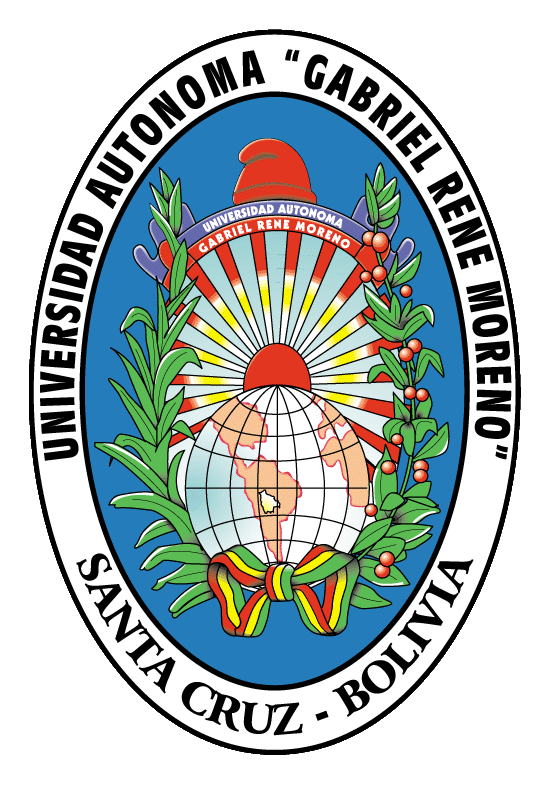 PROGRAMA ANALÍTICO COSTOS I (CPA-260)                                                                                 Docente:                                                                                     MS.c. DIGNO ROMERO CORTEZ.Santa Cruz – Montero, agosto de 2019UNIVERSIDAD AUTONOMA GABRIEL RENE MORENOFACULTAD INTEGRAL DEL NORTECARRERA 	CONTADURIA PUBLICAPROGRAMA ANALITICO DE  CONTABILIDAD DE COSTOS I1. IDENTIFICACION DE LA MATERIACarrera			:	Contaduría Pública        		Materia			:	Contabilidad de Costos I        		Sigla	     			:	CPA - 260	PRE – Requisito		:	MAT - 200        		Asignatura Siguiente		: 	CPA -310        		Total de Horas		:	96 Horas.2.         OBJETIVOS DE LA MATERIAEstablecer la importancia del estudio del costo.Interpretar los elementos principales y secundarios del Costo.Determinar el costo total y unitario de los artículos, productos y servicios.Elaborar informes, cuadros y Estados Financieros.Analizar e interpretar los Estados Financieros.Aplicar sistemas contables en empresas del medio.CONOCIMIENTOS PREVIOS REQUERIDOSEstados financierosTratamiento de errores de gestiones anterioresInventariosActivo fijo – tangibleFinanzas públicasDerecho tributarioPatrimonio del estadoJUSTIFICACIÓNLos requerimientos teóricos y la necesidad de formar habilidades en la aplicación de los sistemas de Costos hacen que esta asignatura sea de naturaleza teórica-práctica. Mediante su estudio sistemático se adquieren los conocimientos relacionados con la recolección, registro y reporte de los costos de producción, determinación de los costos unitarios y sistemas de acumulación de costos, todo lo que permite abordar el programa de las asignaturas Contabilidad de Costos II y Presupuesto, los cuales requieren de los conocimientos adquiridos en esta asignatura.La aplicación de estos conocimientos en el ejercicio profesional hará posible un mejor control de los costos de producción en las Empresas Manufactureras o  de Servicios que contraten al profesional de la Carrera de Contaduría Pública, además de estimularlo hacia la práctica de los sistemas de costos emergentes.METODOLOGÍALa implementación de la materia comprende los siguientes tipos de clases:Expositivas. Conferencias interactivas dedicadas a la exposición de saberes esenciales (contenidos teóricos).Seminarios-talleres. En los que priman las exposiciones de los estudiantes y el debate.Prácticas. Se desarrollan en aula, y son demostrativas o de consolidación de saberes hacer.Prácticas de Simulación de Escenarios. Desarrolladas en escenarios especialmente diseñados y equipados   para el desarrollo de determinados saberes hacer.Prácticas de campo. Desarrolladas en escenarios reales, como es el caso de la visita a empresas, ferias comerciales y centros de producción de diferente índole.Los tipos de clases incluidos en la implementación de la presente materia, garantizan el desarrollo de experiencias apropiadas en la consecución de los objetivos de la carrera y la formación de las competencias que exige el perfil del egresado.UNIDAD 1INTRODUCCION AL COSTOOBJETIVOS Introducir al estudiante al conocimiento básico de costo, a través de sus conceptos básicos y aplicaciones del mismo.CONTENIDO INTRODUCCIONImportancia.Origen – Resumen Histórico. CONCEPTOS BASICOS     Concepto del Costo.     Concepto del Gasto.      Concepto de contabilidad del costo.      Contabilidad General y contabilidad de costos.      Principios de contabilidad de costos.      Objetivos de la contabilidad de costos. APLICACIÓN     Empresas Comerciales.      Empresas Industriales.      Empresas de  Explotación de Recursos Humanos.      Empresas de ServiciosUNIDAD 2.CLASIFICACION DE COSTOSOBJETIVOS Identificar la clasificación de los costos, a través de características de cada uno de ellosCONTENIDO POR SU NATURALEZA    Materia prima directa.     Mano de obra directa.     Costos Generales de Fabricación. POR SU APLICACIÓN AL PERIODO CONTABLE     Costos parados.      Costos de pedidos.      Costos de futuros. POR SU RELACION     Costo Directo.      Costo Indirecto. POR SU RELACION CON EL VOLUMEN     Costos  Fijos.     Costos Variables. POR SU FUNCION     Costos de adquisición.      Costos de producción.      Costos de comercialización.     Costo de Administración.     Costos Financieros.      Costo Tributario.     Costos de Instalación.      Costos de Investigación.      Costos Departamentales. POR SU TECNICA     Costo de absorción.      Costo Marginal o Directo.      Costo Estándar.POR LA ESTRUCTURA EMPRESARIAL    Costo por órdenes específicas.     Costos por procesos continuos.     Costos de producción agropecuaria.     Costos de explotación Minero – Petrolero. FORMULAS    Formulas Básicas.     Costo primo.     Costo de Producción     Costo de producción y ventas.     Costos de productos vendidos.     Precio de ventas.     Utilidad de ventas.    Producción en procesos.     Producción terminada. Costo unitario. Desperdicio extraordinario. Desperdicio extraordinario computado. Otras Fórmulas.UNIDAD 3ELEMENTOS DE COSTOOBJETIVOSEstablecer los elementos esenciales de los costos, a través de los conceptos básicos del mismoCONTENIDO ELEMENTOS PRINIPALES MATERIA PRIMA – MATERIALES          Importancia – conceptos – clasificación.Planteamiento, procedimientos y control de las compras.  Organización y funciones del alcancen de materias. Inventarios y métodos de evaluación.Control administrativo de los materiales. Contabilización de los materiales.     Diagrama administrativo contable de los materiales. Otros aspectos administrativos y contables. MANO DE OBRA        Importancia – concepto – clasificación.        Organización y funciones del Dpto. de personal.        Control administrativo de la mano de obra.        Legislación social, aportes laborales.       Contabilización de la mano de obra.        Diagrama administrativo contable de la mano de obra.        Otros aspectos administrativos y contables de los materiales. COSTO GENERAL DE FABRICACION        Importancia conceptos clasificación.       Naturaleza de los costos Generales.        Asignación y control de los costos.        Contabilización de los costos.        Bases de distribución.        Distribución primaria.         Distribución secundaria.        Diagrama administrativo.       Otros aspectos administrativos y contables de los costos generales de fabricación. COSTOS DEPARTAMENTALES        DepartamentalConcepto de departamento.      Clase de departamento. Características de los departamentos.Elementos de costo departamental. Organización funcional de los departamentos.Contabilización. Bases de distribución. Distribución secundariaOTROS GASTOSCostosCostos administrativos.Costos de comercialización.Costos financieros. Costos Tributarios. Contabilización. Análisis y posibilidades de inclusión al costo de artículos terminadosUNIDAD 4ORGANIZACIÓN DEL SISTEMA DE COSTOSOBJETIVOSConocer la organización del sistema de costos, a través de la implementación del sistema, documentos del sistema y sus clases de sistemasCONTENIDOIMPLEMENTACION DEL SISTEMAConceptos de sistema contable.    Organización e implementación del sistema.    Aspectos y recomendación para implementar el sistema contable.   Etapas del sistema. DOCUMENTOS DEL SISTEMA    Plan de cuentas.    Concepto finalidades y características.   Aspectos a considerar en su preparación y puesta en marcha.   Codificación.    Sistema de Codificación.    Manual de Cuentas.    Manual de Funciones.    Formulario e informes.    Libros Principales y libros auxiliares.   CLASES DE SISTEMA DE COSTO   Clase de industrias.   Sistema de contabilización.    Sistema de órdenes específicas.   Sistema por clases.   Sistema por procesos.   Sistema por operación.   Sistema de costos estimados.   Sistema de costos estándar.   Sistema de costos directos.UNIDAD 5COSTO COMERCIALOBJETIVOS Identificar el costo comercial, a través de los aspectos generales que la componen, la contabilización y hojas de costos.ASPECTOS GENERALESImportancia.Cuentas y sus cuentas utilizadas.Documentos respaldatorios.CONTABILIZACIÓNFactura FOB en $us. o en otras monedas.Factura CIF en $us. o en otras monedas.Fletes internacionales – Puerto Fronteras.           Fletes nacionales.     Aranceles aduaneros. Impuestos al IVA.     Comisiones e intereses bancarios.     Comisiones e intereses bancarios.     Depósitos aduaneros.     Carga y descarga.     Descargos y descuentos.HOJAS DE COSTOS     Costo de artículos y varios similares.      Costo de varios artículos diferentes.     Hojas de costos en Bs. Y $us.     Alternativas usuales.      Cambio oficial y paralelo.      Ventas.     Estados financieros.      Aplicación.UNIDAD 6COSTO POR EL SISTEMA DE ÓRDENES ESPECÍFICASOBJETIVOSEstablecer el costo por el sistema de órdenes específicas, a través de los aspectos generales, aspectos contables y aspectos de costosCONTENIDO     ASPECTOS GENERALES Concepto. Características del sistema. Ventajas y Desventajas. Aplicación.   ASPECTOS CONTABLES  Diseño del sistema de costos por órdenes específicas.  Estructura contable del sistema   Ordenes de producción.  Contabilización de los elementos.  Contabilización de los elementos de los costos departamentales.  Contabilización de los elementos de los costos secundarios.  Estados financieros.   ASPECTOS DEL COSTO   Computación de los elementos.  Prorrateo de los costos generales de fabricación.  Prorrateo de los costos departamentales.  Cálculo del costo total.  Cálculo del costo por lotes.  Cálculo del costo por unidad.  Cálculo del costo de artículos vendidos.  Cálculo del costo de artículos terminados.  Cálculo del costo de artículos en proceso.FORMAS E INTRUMENTOS DE EVALUACIÓN:EVALUACIÓN DIAGNÓSTICAEsta evaluación diagnóstica será realizada al inicio del semestre con el objetivo de medir el grado de homogeneidad de los conocimientos del grupo, principalmente en los temas relacionados a los conocimientos previos requeridos.EVALUACIÓN CONTÍNUASe realizará un seguimiento continuo a los alumnos, tomando nota de su desenvolvimiento y participación para la evaluación parcial, la misma que será una prueba teórico - práctica escrita u oral para verificar el cumplimiento de los objetivos al mismo tiempo de cumplir las normas de nuestra Universidad en cuanto al sistema de calificación.EVALUACIÓN FINALEsta evaluación consiste en la verificación del logro de los objetivos mediante una prueba teórico - práctica escrita u oral, dependiendo de la cantidad de alumnos registrados a la materia, respetando las normas establecidas por nuestra Superior Casa de Estudios, y las específicas de la carrera.NORMAS DE EVALUACIÓNSerán objeto de evaluación individual las competencias, conocimientos y capacidades adquiridas por los estudiantes en relación con los objetivos y los contenidos fijados en el programa de la asignatura.  La responsabilidad de la evaluación de la presente asignatura corresponde a los docentes de la asignatura delegados de acuerdo a normas vigentes.El profesor tiene como responsabilidad evaluar de manera objetiva el nivel de las competencias, conocimientos y capacidades adquiridas por los estudiantes conforme a normas establecidas por nuestra Universidad.(XI Congreso Nacional de Universidades: Régimen Docente, Capítulo 2, Artículo 24 en su totalidad).Las actividades de evaluación continua, los exámenes parciales y finales de cada estudiante deberán ser evaluados y calificados en su integridad. (XI Congreso Nacional de Universidades: Régimen Docente, Capítulo 2, Artículo 24 en su totalidad), y deben ser entregados a los estudiantes en aula en un plazo no mayor a 10 días de recepcionada la evaluación, al mismo tiempo deben enviar una copia de calificaciones evaluativas a la jefatura de carrera dentro del mismo plazo. (Resolución ICU # 001 - 2004, Artículo 6).Los estudiantes tienen derecho a la corrección objetiva de las pruebas, exámenes u otros medios de evaluación de las competencias, conocimientos y capacidades adquiridas, a conocer sus calificaciones detalladamente en términos literales y numéricos dentro de los plazos fijados, así como a la revisión e impugnación de aquellas mediante los mecanismos de garantía propuestos por nuestra Universidad.(XI Congreso Nacional de Universidades: Régimen Estudiantil; Capítulo 5, Artículos 24 al 30; Capitulo 6, Artículos 31 al 52)  Los sistemas de evaluación podrán contemplar una relación de requisitos específicos como: la realización de exámenes u otro tipo de pruebas, la asistencia a un número mínimo de horas de clases prácticas, la realización obligatoria de trabajos, proyectos o prácticas y la participación en seminarios. (XI Congreso Nacional de Universidades: Régimen Estudiantil, Capitulo 6, Artículo 31).En el plan de materia docente de cada curso académico se incluirá el sistema concreto de evaluación y calificación seleccionado de entre los sistemas propuestos, dicho sistema debe contar con los criterios de calificación de todas las actividades de evaluación continua, exámenes parciales y finales que se contemplen, así como su ponderación en la calificación final.Los exámenes extemporáneos son permitidos cuando existe una justificación aceptable; enfermedad seria o actividades académicas auspiciadas por la Universidad son ejemplos de justificaciones aceptables. Para cualquier caso es obligatorio presentar documentación escrita (certificado médico legal, certificado académico).8.     EVALUACIONBIBLIOGRAFIAHARPER				Contabilidad de CostosLANG THEODORE		Manual del Contador de CostosNEUNER  J. W.			Contabilidad de CostosJUAN FUNES ORELLANA	Contabilidad de Costos Tomo IIDANIEL AYAVIRE G.		Contabilidad de Costos IIDANIEL AYAVIRE G.		Contabilidad de Costos IIISIMON ANDRADE E.		Contabilidad de CostosHENRY RIVERA MICHEL	CostosLEY 843 y 1606			GACETA   OFICIALDESCRIPCIONPUNTAJE2 Exámenes Parciales.2 Repasos.1 Trabajo de Investigación, asistencia y participación en      clases.1 Examen Final.Total Puntos30202030100